РЕШЕНИЕот «22» декабря 2023 года                                                                                         № 75О местном бюджете на 2024 годи на плановый период 2025 и 2026 годовРассмотрев представленный Главой муниципального образования «Новодугинский район» Смоленской области проект местного бюджета на 2024 год и на плановый период 2025 и 2026 годов,Совет депутатов муниципального образования «Новодугинский район» Смоленской областиРЕШИЛ:Статья 11. Утвердить основные характеристики местного бюджета на 2024 год:1) общий объем доходов местного бюджета в сумме 400 448,0 тыс. рублей, в том числе объем безвозмездных поступлений в сумме 326 923,8 тыс. рублей, из которых объем получаемых межбюджетных трансфертов  326 923,8 тыс. рублей; 2) общий объем расходов местного бюджета в сумме 400 448,0 тыс. рублей;2. Утвердить общий объем межбюджетных трансфертов, предоставляемых местным бюджетам сельских поселений муниципального образования «Новодугинский район» Смоленской области в 2024 году из местного бюджета, в сумме 19 860,2  тыс. рублей.3. Утвердить основные характеристики местного бюджета на плановый период 2025 и 2026 годов:1) общий объем доходов местного бюджета на 2025 год в сумме 317 563,9 тыс. рублей, в том числе объем безвозмездных поступлений в сумме 244 129,9 тыс. рублей, из которых объем получаемых межбюджетных трансфертов  244 129,9 тыс. рублей, и на 2026 год в сумме 326 976,1 тыс. рублей, в том числе объем безвозмездных поступлений в сумме 249 393,9 тыс. рублей, из которых объем получаемых межбюджетных трансфертов 249 393,9 тыс. рублей;2) общий объем расходов местного бюджета на 2025 год в сумме 317 563,9 тыс. рублей, в том числе условно утвержденные расходы (без учета расходов местного бюджета, предусмотренных за счет межбюджетных трансфертов из бюджета субъекта, имеющих целевое назначение) в сумме 4 674,4 тыс. рублей, и на 2026 год в сумме 326 610,5 тыс. рублей, в том числе условно утвержденные расходы (без учета расходов местного бюджета, предусмотренных за счет межбюджетных трансфертов из бюджета субъекта, имеющих целевое назначение) в сумме 9 500,0 тыс. рублей.3) профицит на 2026 год в сумме 365,6 тыс. рублей.4. Утвердить общий объем межбюджетных трансфертов, предоставляемых местным бюджетам сельских поселений муниципального образования «Новодугинский район» Смоленской области из местного бюджета в 2025 году, в сумме 11 722,4 тыс. рублей.5. Утвердить общий объем межбюджетных трансфертов, предоставляемых местным бюджетам сельских поселений муниципального образования «Новодугинский район» Смоленской области из местного бюджета в 2026 году, в сумме  11 721,3 тыс. рублейСтатья 2Утвердить источники финансирования дефицита местного бюджета:1) на 2024 год согласно приложению 1 к настоящему решению;2) на плановый период 2025 и 2026 годов согласно приложению 2 к настоящему решению.Статья 3Утвердить нормативы распределения доходов между местным бюджетом и бюджетами сельских поселений муниципального образования «Новодугинский район» Смоленской области на 2024 год и на плановый период 2025 и 2026 годов согласно приложению 3 к настоящему решению.Статья 4Утвердить прогнозируемые доходы местного бюджета, за исключением безвозмездных поступлений:1) на 2024 год согласно приложению 4 к настоящему решению;2) на плановый период 2025 и 2026 годов согласно приложению 5 к настоящему решению.Статья 5Утвердить прогнозируемые безвозмездные поступления в местный бюджет:1) на 2024 год согласно приложению 6 к настоящему решению;2) на плановый период 2025 и 2026 годов согласно приложению 7 к настоящему решению.Статья 6Утвердить распределение бюджетных ассигнований по разделам, подразделам, целевым статьям (муниципальным программам и непрограммным направлениям деятельности), группам (группам и подгруппам) видов расходов классификации расходов бюджетов:1) на 2024 год согласно приложению 8 к настоящему решению;2) на плановый период 2025 и 2026 годов согласно приложению 9 к настоящему решению.Статья 7Утвердить распределение бюджетных ассигнований по целевым статьям (муниципальным программам и непрограммным направлениям деятельности), группам (группам и подгруппам) видов расходов классификации расходов бюджетов:1) на 2024 год согласно приложению 10 к настоящему решению;2) на плановый период 2025 и 2026 годов согласно приложению 11 к настоящему решению.Статья 8Утвердить ведомственную структуру расходов местного бюджета  (распределение бюджетных ассигнований по главным распорядителям бюджетных средств, разделам, подразделам, целевым статьям (муниципальным программам и непрограммным направлениям деятельности), группам (группам и подгруппам) видов расходов классификации расходов бюджетов):1) на 2024 год согласно приложению 12 к настоящему решению;2) на плановый период 2025 и 2026 годов согласно приложению 13 к настоящему решению.Статья 9Утвердить общий объем бюджетных ассигнований, направляемых на исполнение публичных нормативных обязательств, в 2024 году в сумме 9 604,2  тыс. рублей, в 2025 году в сумме 4 969,8 тыс. рублей, в 2026 году в сумме 4 969,8 тыс. рублей.Статья 101. Утвердить объем бюджетных ассигнований на финансовое обеспечение реализации муниципальных программ в 2024 году в сумме 388 630,5 тыс. рублей, в 2025 году в сумме 310 639,9 тыс. рублей, в 2026 году в сумме 314 671,9 тыс. рублей.2. Утвердить распределение бюджетных ассигнований по муниципальным программам и непрограммным направлениям деятельности:1) на 2024 год согласно приложению 14 к настоящему решению;2) на плановый период 2025 и 2026 годов согласно приложению 15 к настоящему решению.Статья 111. Утвердить объем бюджетных ассигнований дорожного фонда муниципального образования «Новодугинский район» Смоленской области:1) на 2024 год в сумме  10 007,5 тыс. рублей;2) на 2025 год в сумме  10 279,0 тыс. рублей;3) на 2026 год в сумме 10 273,0 тыс. рублей.2. Утвердить прогнозируемый объем доходов местного бюджета в части доходов, установленных решением Совета депутатов муниципального образования «Новодугинский район» Смоленской области от 4 декабря 2015 года № 32 «О дорожном фонде муниципального образования «Новодугинский район» Смоленской области»:1) в 2024 году в сумме 10 007,5 тыс. рублей согласно приложению 16 к настоящему решению;2) в плановом периоде 2025 и 2026 годов в сумме  10 279,0 тыс. рублей и в сумме 10 273,0 тыс. рублей соответственно согласно приложению 17 к настоящему решению.Статья 121. Утвердить цели предоставления субсидий (за исключением грантов в форме субсидий) лицам, указанным в статье 78 Бюджетного кодекса Российской Федерации, объем бюджетных ассигнований на предоставление конкретной субсидии:1) в 2024 году согласно приложению 18 к настоящему решению;2) в плановом периоде 2025 и 2026 годов согласно приложению 19 к настоящему решению.2. Категории и (или) критерии отбора юридических лиц (за исключением государственных и муниципальных учреждений), индивидуальных предпринимателей, физических лиц – производителей товаров, работ, услуг, имеющих право на получение субсидий, указанных в части 1 настоящей статьи, условия и порядок предоставления субсидий указанным лицам, порядок их возврата в случае нарушения условий, установленных при их предоставлении, порядок возврата в текущем финансовом году получателем субсидий остатков субсидий, не использованных в отчетном финансовом году, в случаях, предусмотренных соглашениями (договорами) о предоставлении субсидий, а также положение об обязательной проверке главным распорядителем (распорядителем) бюджетных средств, предоставляющим субсидию, и органом муниципального финансового контроля соблюдения условий, целей и порядка предоставления субсидий их получателями определяются нормативными правовыми актами Администрации муниципального образования «Новодугинский район» Смоленской области.3. Утвердить цели предоставления субсидий (за исключением грантов в форме субсидий) некоммерческим организациям, не являющимся муниципальными бюджетными учреждениями, муниципальными автономными учреждениями и муниципальными казенными учреждениями, объем бюджетных ассигнований на предоставление конкретной субсидии:1) в 2024 году согласно приложению 20 к настоящему решению;2) в плановом периоде 2025 и 2026 годов согласно приложению 21 к настоящему решению.4. Порядок определения объема и предоставления субсидий из местного бюджета некоммерческим организациям, не являющимся муниципальными бюджетными учреждениями, муниципальными автономными учреждениями и муниципальными казенными учреждениями, устанавливается Администрацией муниципального образования «Новодугинский район» Смоленской области.5. Утвердить объем бюджетных ассигнований на предоставление грантов в форме субсидии частным образовательным организациям, организациям, осуществляющим обучение, индивидуальным предпринимателям, государственным образовательным организациям, муниципальным образовательным организациям, в отношении которых органами местного самоуправления муниципального образования «Новодугинский район» Смоленской области не осуществляются функции и полномочия учредителя, включенными в реестр поставщиков образовательных услуг в рамках системы персонифицированного финансирования, в связи с оказанием услуг по реализации дополнительных общеобразовательных программ в рамках системы персонифицированного финансирования: 1) на 2024 год  согласно приложению 22 к настоящему решению;2) на плановый период 2025 и 2026 годов согласно приложению 23 к настоящему решению.6. Порядок определения объема субсидии и предоставления грантов в форме субсидии частным образовательным организациям, организациям, осуществляющим обучение, индивидуальным предпринимателям, государственным образовательным организациям, муниципальным образовательным организациям, в отношении которых органами местного самоуправления муниципального образования «Новодугинский район» Смоленской области не осуществляются функции и полномочия учредителя, включенными в реестр поставщиков образовательных услуг в рамках системы персонифицированного финансирования в связи с оказанием услуг по реализации дополнительных общеобразовательных программ в рамках системы персонифицированного финансирования устанавливается Администрацией муниципального образования «Новодугинский район» Смоленской области.Статья 13Утвердить объем бюджетных ассигнований на приобретение объектов недвижимого имущества в муниципальную собственность муниципального образования «Новодугинский район» Смоленской области в соответствии c решениями, принимаемыми в порядке, установленном Администрацией муниципального образования «Новодугинский район» Смоленской области:1) на 2024 год в сумме  7 435,6 тыс. рублей;2) на 2025 год в сумме 7 435,6 тыс. рублей;3) на 2026 год в сумме  7435,6 тыс. рублей.Статья 14Утвердить в составе расходов местного бюджета резервный фонд Администрации муниципального образования «Новодугинский район» Смоленской области:1) на 2024 год в размере 4 240,0 тыс. рублей, что составляет 1,1 процента от общего объема расходов местного бюджета;2) на 2025 год в размере 0,0 тыс. рублей, что составляет 0,0 процента от общего объема расходов местного бюджета;3) на 2026 год в размере 0,0 тыс. рублей, что составляет 0,0 процента от общего объема расходов местного бюджета.Статья 151. Утвердить объем дотаций на выравнивание бюджетной обеспеченности поселений:1) на 2024 год в сумме 19 860,2 тыс. рублей;2) на 2025 год в сумме  11 722,4 тыс. рублей и на 2026 год в сумме 11 721,3 тыс. рублей.2. Утвердить распределение дотаций на выравнивание бюджетной обеспеченности сельских поселений муниципального образования «Новодугинский район» Смоленской области:1) на 2024 год согласно приложению 24 к настоящему решению;2) на плановый период 2025 и 2026 годов согласно приложению 25 к настоящему решению.  3. Согласно закону Смоленской области от 25.09.2005 № 87-З «О межбюджетных отношениях в Смоленской области» в действующей редакции для расчета индекса бюджетных расходов сельских поселений утвердить доли отдельных видов расходов в составе репрезентативной системы расходных обязательств:1) составление и рассмотрение проекта бюджета 90,0 %;2) организация в границах поселения электро-, тепло-, газо- и водоснабжения населения 2,0 %;3) организация благоустройства территории поселения в части освещения улиц и установки указателей с названиями улиц и номерами домов 5,0 %;4) иные вопросы местного значения 3,0 %.4. Установить, что дотации на выравнивание уровня бюджетной обеспеченности поселений предоставляются бюджетам сельских поселений ежемесячно в размере 1/12  объёма  причитающейся дотации.Статья 161. Установить:1) верхний предел муниципального внутреннего долга на 1 января 2025 года по долговым обязательствам муниципального образования «Новодугинский район» Смоленской области в сумме 3 656,1 тыс. рублей, в том числе верхний предел долга по муниципальным гарантиям муниципального образования «Новодугинский район» Смоленской области в сумме 0,0 тыс. рублей; 2) верхний предел муниципального внутреннего долга на 1 января 2026 года по долговым обязательствам муниципального образования «Новодугинский район» Смоленской области в сумме   3 656,1 тыс. рублей, в том числе верхний предел долга по муниципальным гарантиям муниципального образования «Новодугинский район» Смоленской области в сумме 0,0 тыс. рублей;3) верхний предел муниципального внутреннего долга на 1 января 2027 года по долговым обязательствам муниципального образования «Новодугинский район» Смоленской области в сумме  3 290,5 тыс. рублей, в том числе верхний предел долга по муниципальным гарантиям муниципального образования «Новодугинский район» Смоленской области в сумме 0,0 тыс. рублей.2. Утвердить объем расходов местного бюджета на обслуживание муниципального долга:1) в 2024 году в размере  3,7  тыс. рублей, что составляет 0,001 процента от объема расходов местного бюджета, за исключением объема расходов, которые осуществляются за счет субвенций, предоставляемых из бюджетов бюджетной системы Российской Федерации;2) в 2025 году в размере  3,7  тыс. рублей, что составляет 0,002 процента от объема расходов местного бюджета, за исключением объема расходов, которые осуществляются за счет субвенций, предоставляемых из бюджетов бюджетной системы Российской Федерации;3) в 2026 году в размере 3,7 тыс. рублей, что составляет 0,002 процента от объема расходов местного бюджета, за исключением объема расходов, которые осуществляются за счет субвенций, предоставляемых из бюджетов бюджетной системы Российской Федерации.Статья 17Утвердить Программу муниципальных внутренних заимствований муниципального образования «Новодугинский район» Смоленской области:1) на 2024 год согласно приложению 26 к настоящему решению;2) на плановый период 2025 и 2026 годов согласно приложению 27 к настоящему решению.Статья 18Установить, что программа муниципальных гарантий муниципального образования «Новодугинский район» Смоленской области на 2024 год и на плановый период 2025 и 2026 годов утверждается Администрацией муниципального образования «Новодугинский район» Смоленской области.Статья 19Установить в соответствии с пунктом 8 статьи 217 Бюджетного кодекса Российской Федерации, что дополнительными основаниями для внесения изменений в сводную бюджетную роспись местного бюджета в 2024 году без внесения изменений в решение о местном бюджете в соответствии с решениями Финансового управления Администрации муниципального образования «Новодугинский район» Смоленской области являются:1) изменение бюджетной классификации Российской Федерации в части изменения классификации расходов бюджетов;2) в случае уплаты казенным учреждением пеней и штрафов;3) перераспределение бюджетных ассигнований, связанных с финансовым обеспечением региональных проектов.Статья 201. Установить, что в 2024 году Управление Федерального казначейства по Смоленской области осуществляет казначейское сопровождение средств в валюте Российской Федерации, предоставляемых из местного бюджета, указанных в части 2 настоящей статьи (далее - целевые средства).2. Установить, что в соответствии со статьей 242.26 Бюджетного кодекса Российской Федерации казначейскому сопровождению подлежат следующие целевые средства:1) авансы и расчеты по муниципальным контрактам о поставке товаров, выполнении работ, оказании услуг, заключаемым на сумму не менее 50 миллионов рублей;2) авансы и расчеты по контрактам (договорам) о поставке товаров, выполнении работ, оказании услуг, источником финансового обеспечения исполнения обязательств по которым являются средства, предоставленные в рамках исполнения муниципальных контрактов, договоров (соглашений), указанных в подпунктах 1 и 2 пункта 1 статьи 242.23 Бюджетного кодекса Российской Федерации, заключаемым на сумму не менее 50 миллионов рублей муниципальными бюджетными или автономными учреждениями, лицевые счета которым открыты в Финансовом управлении Администрации муниципального образования «Новодугинский район» Смоленской области, за счет средств, поступающих указанным учреждениям в соответствии с законодательством Российской Федерации.Статья 21В соответствии с пунктом 71 статьи 136 Бюджетного кодекса Российской Федерации передать Управлению Федерального казначейства по Смоленской области в 2024 году на основании решений главных распорядителей средств местного бюджета полномочия получателя средств местного бюджета по перечислению межбюджетных трансфертов, предоставляемых из областного бюджета местному бюджету в форме субсидий, субвенций и иных межбюджетных трансфертов, имеющих целевое назначение, в пределах суммы, необходимой для оплаты денежных обязательств по расходам получателей средств местного бюджета, в целях софинансирования (финансового обеспечения) которых предоставляются такие межбюджетные трансферты, в порядке, установленном Федеральным казначейством.Статья 22Настоящее решение вступает в силу с 1 января 2024 года.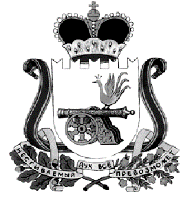 СОВЕТ ДЕПУТАТОВ МУНИЦИПАЛЬНОГО ОБРАЗОВАНИЯ «НОВОДУГИНСКИЙ РАЙОН» СМОЛЕНСКОЙ ОБЛАСТИСОВЕТ ДЕПУТАТОВ МУНИЦИПАЛЬНОГО ОБРАЗОВАНИЯ «НОВОДУГИНСКИЙ РАЙОН» СМОЛЕНСКОЙ ОБЛАСТИСОВЕТ ДЕПУТАТОВ МУНИЦИПАЛЬНОГО ОБРАЗОВАНИЯ «НОВОДУГИНСКИЙ РАЙОН» СМОЛЕНСКОЙ ОБЛАСТИПредседатель Совета депутатовмуниципального образования «Новодугинский район»Смоленской области_____________       С.А. ГоринГлава муниципального образования «Новодугинский район»Смоленской области_______________       В.В. Соколов